 Please read the criteria carefully as not answering yes to each of them will make your submission ineligible.How to submit:This form must be completed, signed and submitted with your entry or it will not be eligible. All criteria must be met by each submitted script. Theatre companies and agents are invited to submit scripts by 22 January 2018.Please email a signed copy of this form and a digital copy of the script to: jtbdrama@ed.ac.uk Please also send a hard copy of the script with details of the first production, which should include venue, company and date and proof of production, such as a flyer, review etc. to:The James Tait Black Prize for Drama, Department of English Literature, School of Literatures, Languages and Cultures, University of Edinburgh, 50 George Square, Edinburgh, United Kingdom, EH8 9LH.Section 1Section 2(This section must be completed and signed by the person submitting the play.)I, _______________________________, certify that the above play submitted to the James Tait Black Drama Prize meets all of the following criteria:The nominator has ensured that they have the permission of the playwright before making this submission, since if the play is shortlisted for the Prize, the playwright must agree to co-operate with the Prize organisers in the award ceremony and consent to give rights to Playwrights Studio Scotland for a rehearsed reading of whole or part of their work at the award ceremony.It is more than sixty minutes in playing time.		It was originally written in either: English (including all standard and non-standard varieties) Scots or Gaelic. 							It was first produced between 1 January and 31 December 2017.It was commissioned and performed by a professional company for more than 6 performances.It displays an original voice in theatre which makes a significant and unique contribution to the art form.The playwright was commissioned formally by a professional organisation using a contract recognised by an industry regulator within the country of production (for example, in the UK, the TMA, Equity, ITC or Federation of Scottish Theatre).The production had a full production by a professional company using professionally contracted personnel.The submission comes from the producing company or the agent of the playwright.The submission has been made in both digital and hard copy form to the appropriate addresses above. Signature	_____________________________________________	Date		_____________________________________________James Tait Black Prize for Drama 2018 Submission Form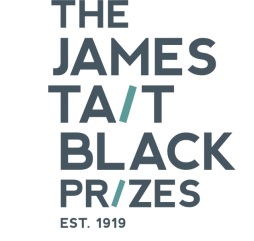 Title:Author:Details (company, dates and venue) of first production:Name of person submitting:  Company:Email addressTel: